ZÁPISZÍTRA PŮJDU K ZÁPISU,(chůze na místě)TAŠKU S SEBOU PONESU.(naznačím, že nesu aktovku)BUDU ŘÍKAT BÁSNIČKU(ukloním se)A ZAZPÍVÁM PÍSNIČKU.(vytleskávám slabiky)UŽ SE NA TO TĚŠÍM MOC!(dřep, výskok)TEĎ JDU SPINKAT – DOBROU NOC.(naznačím spinkání – dlaně na líčko)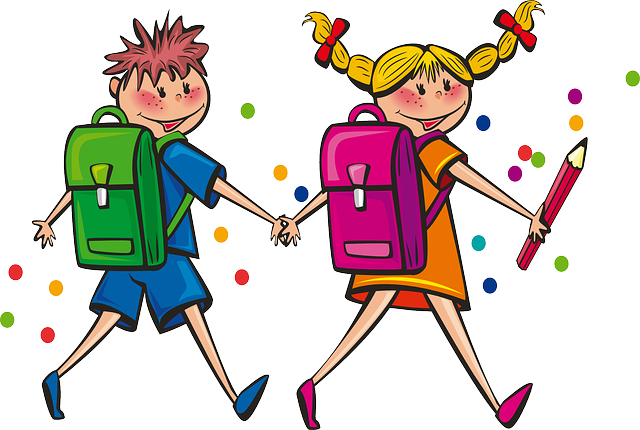 